1-4 группа. Итоговое занятие.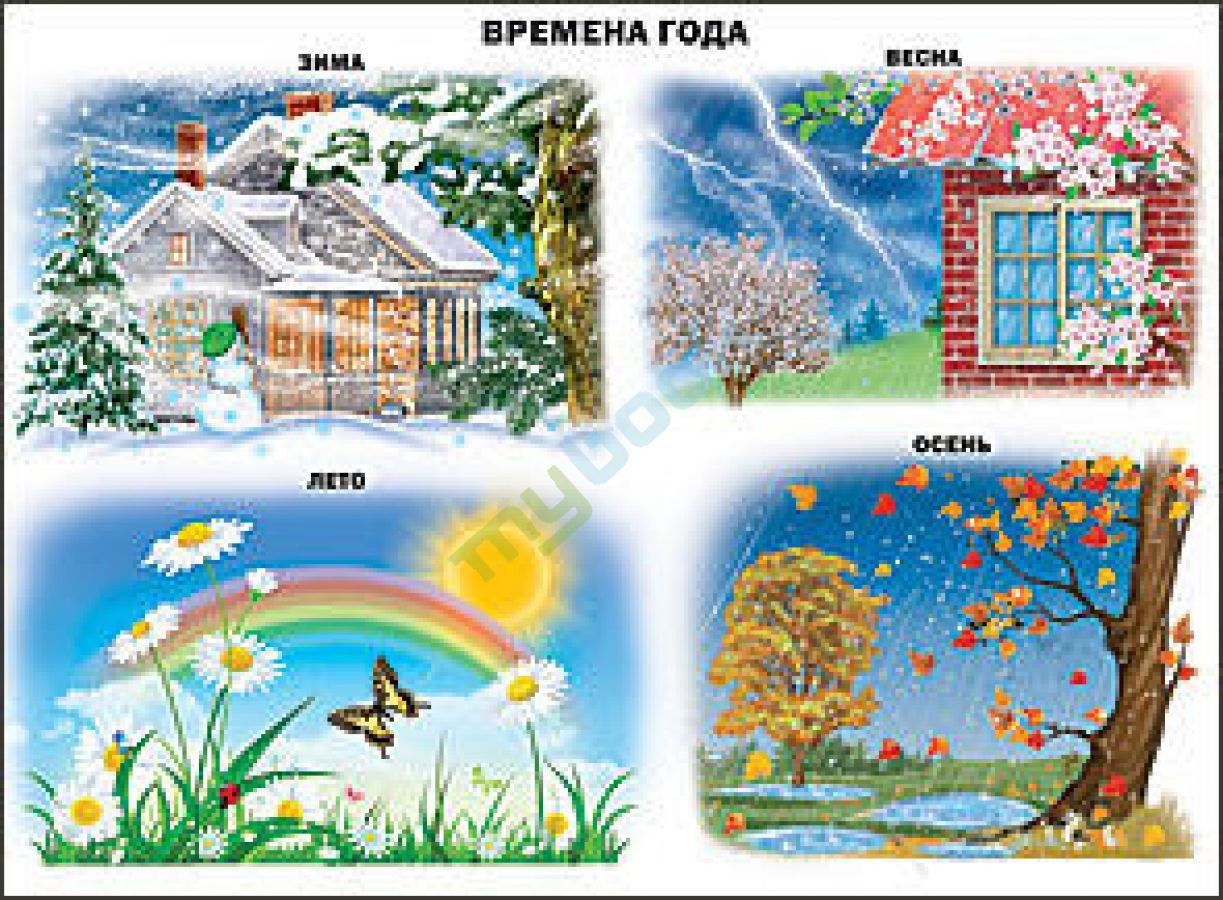 1.Повторение изученного. Беседа о временах года .(Использовать таблицу "Времена года".) Сколько всего времён года? Назови их по порядку, начиная с лета. Найди картинку с изображением лета. Сколько летних месяцев ты знаешь? Назови их. Выучить наизусть стихотворение о лете: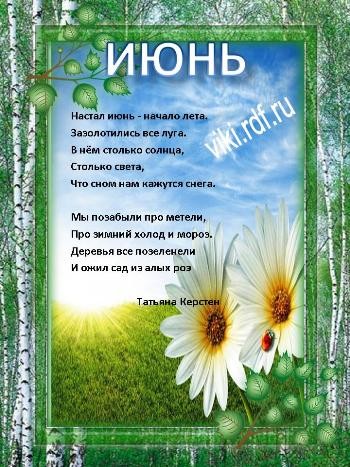 Ответить на вопросы и выполнить следующие задания :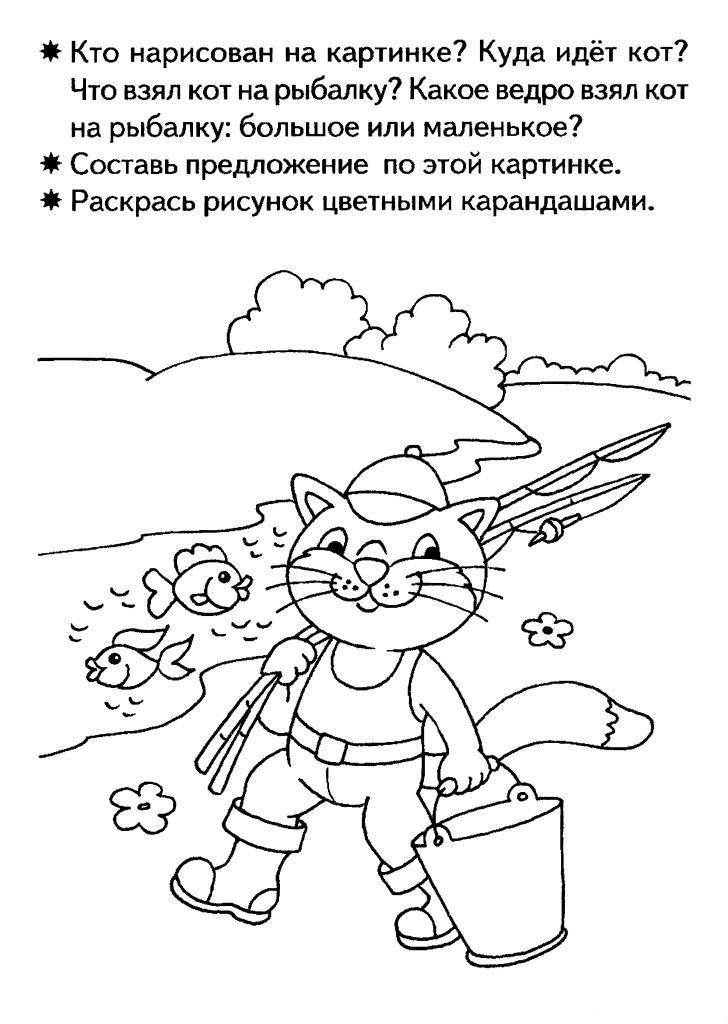 